Laborers in the Vineyard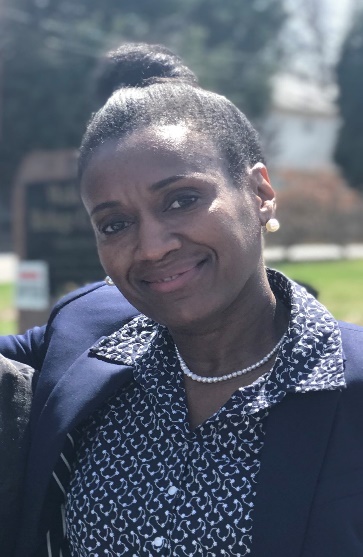 Laurabelle McKieWelcome, Laurabelle!  Laurabelle is one of Refuge Church’s newest members.  With her infectious smile and dynamic personality, Laurabelle answers a few questions to shares a few tidbits about herself.R: 	When’s your birthday? L: 	July 15:)R:	What is one important thing you have learned from this ministry?L:	This Ministry has SHOWN me that you truly love and care about your congregation. R:	When did you move to this area?  L:	Native Washingtonian - I’ve been living in the Silver Spring Area since 16 years oldR:	What are your hobbies?  L:	I love photography and sports. R:	How can we pray for you?  L:	Please pray for my entire family but more specifically my relationship with mom. R:	What is your favorite scripture and why:L:	Isaiah 54:17 No weapons formed against thee shall prosper! Many weapons have been formed against me in my 52 years. God knows I have been through some storms, as a matter of fact, tornadoes.  Although I’ve come out with many lessons learned, I was barely scratched because my God has me covered.R:	What else would you like to share with us? L:	I am married and a proud mom of 3 boys and 2 girls. Also, a proud grandma of 2.  I love my God! God blessed me with the gift of serving and leadership and I want to utilize those gifts within the Refuge Ministries. And Laurabelle, we are excited that you have joined this local vineyard! We look forward to serving our Lord with you!	